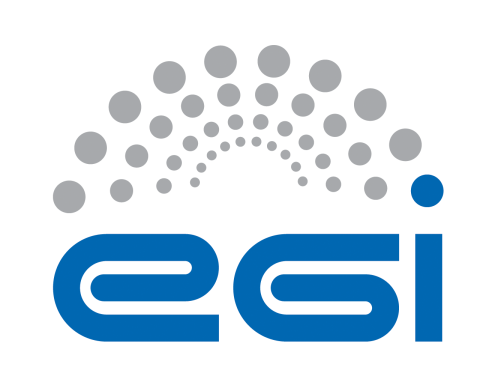 EGI-EngageRisk analysis and risk response for Period 1D1.2AbstractAssesses the probability and impact of risks occurring and to determine the appropriate type of risk response; define a contingency plan if re-planning is not sufficient in face of the actual outcome of work performed and impact of related risksCOPYRIGHT NOTICE 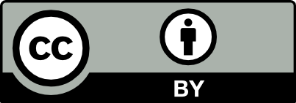 This work by Parties of the EGI-Engage Consortium is licensed under a Creative Commons Attribution 4.0 International License (http://creativecommons.org/licenses/by/4.0/). The EGI-Engage project is co-funded by the European Union Horizon 2020 programme under grant number 654142.DELIVERY SLIPDOCUMENT LOGTERMINOLOGYA complete project glossary is provided at the following page: http://www.egi.eu/about/glossary/     Executive summaryLorem ipsum dolor sit amet, consectetur adipiscing elit. Integer nec odio. Praesent libero. Sed cursus ante dapibus diam. Sed nisi. Nulla quis sem at nibh elementum imperdiet. Duis sagittis ipsum. Praesent mauris. Fusce nec tellus sed augue semper porta. Mauris massa. Vestibulum lacinia arcu eget nulla. Class aptent taciti sociosqu ad litora torquent per conubia nostra, per inceptos himenaeos. Curabitur sodales ligula in libero.Lorem ipsum dolor sit amet, consectetur adipiscing elit. Integer nec odio. Praesent libero. Sed cursus ante dapibus diam. Sed nisi. Nulla quis sem at nibh elementum imperdiet. Duis sagittis ipsum. Praesent mauris. Fusce nec tellus sed augue semper porta. Mauris massa. Vestibulum lacinia arcu eget nulla. Class aptent taciti sociosqu ad litora torquent per conubia nostra, per inceptos himenaeos. Curabitur sodales ligula in libero.IntroductionLorem ipsum dolor sit amet, consectetur adipiscing elit. Integer nec odio. Praesent libero. Sed cursus ante dapibus diam. Sed nisi. Nulla quis sem at nibh elementum imperdiet. Duis sagittis ipsum. Praesent mauris. Fusce nec tellus sed augue semper porta. Mauris massa. Vestibulum lacinia arcu eget nulla. Class aptent taciti sociosqu ad litora torquent per conubia nostra, per inceptos himenaeos. Curabitur sodales ligula in libero.Lorem ipsum dolor sit amet, consectetur adipiscing elit. Integer nec odio. Praesent libero. Sed cursus ante dapibus diam. Sed nisi. Nulla quis sem at nibh elementum imperdiet. Duis sagittis ipsum. Praesent mauris. Fusce nec tellus sed augue semper porta. Mauris massa. Vestibulum lacinia arcu eget nulla. Class aptent taciti sociosqu ad litora torquent per conubia nostra, per inceptos himenaeos. Curabitur sodales ligula in libero.Roles and responsibilitiesRisk management processRisk registryForeseen RisksUnforeseen RisksRisks materializedDate03 September 2015ActivityNA1Lead PartnerEGI.euDocument StatusDRAFTDocument Linkhttps://documents.egi.eu/document/XXXNamePartner/ActivityDateFrom:Małgorzata KrakowianEGi.euModerated by:Reviewed byApproved by:IssueDateCommentAuthor/Partnerv.1......v.n